Эссе педагога для сайта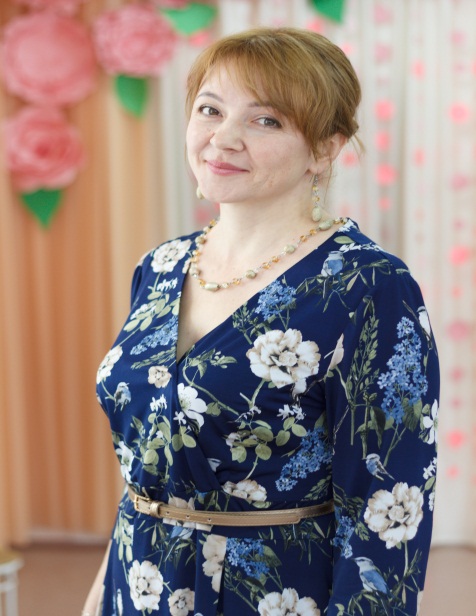 Миссия      помочь детям приобщится к здоровому образу жизни и быть  счастливыми в детском садуФИО   Щёкотова Екатерина ВладимировнаСтаж общий: 19лет 7 месяцевПедагогический стаж: 19 лет 7 месяцев; стаж в данной должности 17 лет 9 месяцев Образование  высшее Карагандинский Государственный Университет им. Е.А. Букетова «Учитель дефектолог. Логопед» 1999-2003;          «Физическая культура и спорт»  2012-2014 Категория –КПК № п/пНазвание курсов повышения квалификации, стажировки Название организации, осуществляющей повышение квалификацииСроки
прохождения Название и№ документа(заполняется при завершении обучения)Количество часов 1«ФГОС здоровьесберегающие и здоровьеформирующие образовательные технологии»Государственное автономное учреждение дополнительного образования Ярославской области «Институт развития образования»22.01.2018-05.03.2018Удостоверение о повышении квалификации№049149722«Строевые упражнения и перестроения» семинарПОООФОГ «Я Здоров»6.02.2021Сертификат 2ч3«Фитбол-гимнастика для детей. Методика проведения занятий» курсЦентр дистанционного обучения «Секреты Терпсихоры»13.02.2021Сертификат №603\2172ч4«ОВД: ходьба, бег, прыжки. 1 часть» вебинарПОООФОГ «Я Здоров»19.02.2021Сертификат 2ч5«Использование игровых технологий в образовательной деятельности по физическому развитию дошкольников (ОРУ)» мастер-классПОООФОГ «Я Здоров»27.02.2021Сертификат 3ч6«Школа мяча. ОВД 2 часть» вебинарПОООФОГ «Я Здоров»6.03.2021Сертификат 2ч«ОВД: ползание, лазание, равновесие» вебинарПОООФОГ «Я Здоров»20.03.2021Сертификат 2ч7«Кинезиология. С чего начать?»  вебинарПОООФОГ «Я Здоров»27.03.2021Сертификат2ч8«Образовательная кинезиология» мастер-классПОООФОГ «Я Здоров»28.03.2021Сертификат3ч9«Детский фитнес с использованием предметов» курсЦентр дистанционного обучения «Секреты Терпсихоры»07.04.2021Сертификат № 1387\2172ч10«Комплексы игровой гимнастики для детей» курсЦентр дистанционного обучения «Секреты Терпсихоры»10.04.2021Сертификат  №1418\2172ч11Всероссийский форум «Воспитатели России» «Воспитаем здорового ребенка»ВОО «Воспитатели России»16.04. 2021Сертификат3ч12«Курс повышения квалификации «Образовательная кинезиология в практике психолого-педагогического сопровождения учащихся в условиях реализации ФГОС»ООО «Инфоурок»27.03.2021-28.04.2021Удостоверение № 199044144ч13«Работа с детьми с ОВЗ» вебинар ПОООФОГ «Я Здоров»29.05.2021Сертификат№А290500823ч14«Движение и игра: ранний возраст»Государственное автономное учреждение дополнительного образования Ярославской области «Институт развития образования»31.05.2021- 11.06. 2021Удостоверение №08234856ч15«Работа с детьми с ОВЗ: диагностика»ПОООФОГ «Я Здоров»12.06.2021Сертификат № А120601133ч16«Особенности проведения физкультурных занятий с детьми с ОВЗ»ПОООФОГ «Я Здоров»26.06.2021Сертификат№А260601153ч17«Пилатес. Методика построения и проведения занятий»Центр дистанционного обучения «Секреты Терпсихоры»Август 2021Сертификат № 3176\2172ч18«Эфективные формы работы с семьей в ДОУ»Росконкурс.РФ30.09.2021Свидетельство№ 107499419«Организация воспитательной деятельности в условиях дополнительного образования детей»Государственное автономное учреждение дополнительного образования Ярославской области «Институт развития образования»27.09.-29.09.2021Удостоверение № 08309818ч20«Кинезиология как дополнительная услуга по физическому развитию дошкольников»ПОООФОГ «Я Здоров»2.10.2021Сертификат№КD021000833ч21«Сенсорная интеграция как метод работы с детьми с ОВЗ»Международный образовательный портал «Солнечный цвет»20.12.2021Сертификат№СМ36406981ч22«Актуальные вопросы развития региональной системы образования»Государственное автономное учреждение дополнительного образования Ярославской области «Институт развития образования»11.01-2021-17.12.2021гУдостоверение № 08560329ч23«Межполушарное взаимодействие как основа интеллектуального развития детей дошкольного возраста»Международный образовательный портал «Солнечный цвет»17.01.2022Сертификат№СМ36404941ч24«Кинезиологические упражнения в работе с детьми дошкольного возраста»Международный образовательный портал «Солнечный цвет»21.01.2022Сертификат№СБ36396341ч25«Формирование основ функциональной грамотности у детей дошкольного возраста»АОДПО «Институт направленного профессионального образования»18.10.2022-24.10.2022Удостоверение о повышении квалификации№6324155173403626«Инструктор по плаванию для детей дошкольного возраста»ООО «Региональный центр повышения квалификации»17.08.2022-25.08.2022Удостоверение о повышении квалификации №6224178228377227«Особенности организации качественного образовательного процесса в соответствии с ФГОС дошкольного образования по образовательной программе «Вдохновение»АНОДПО «Иновационный образовательный центр повышения квалификации и переподготовки «Мой университет»28.09.2022Удостоверение о повышении квалификации №РК31010432952428«Педагогика дополнительного образования детей и взрослых»ООО «Результат»05.09.2022-11.01.2023Удостоверение о повышении квалификации552